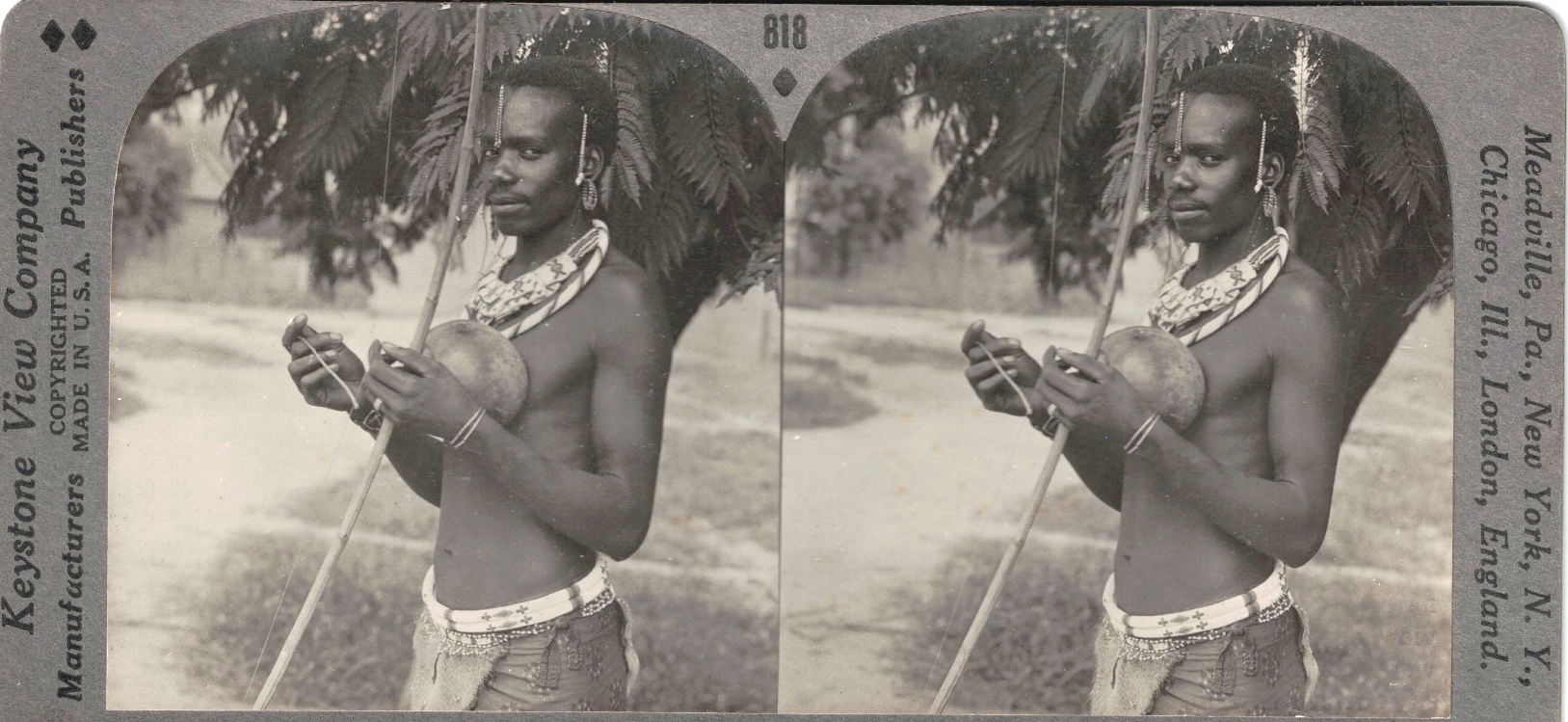 Call for PapersSessions on the History of Stereoscopic Photography IVAugust 4, 2023 The National Stereoscopic Association’s 3D-ConThe Hyatt Regency Buffalo Hotel, Buffalo, New York July 31-August 7, 2023The National Stereoscopic Association is pleased to announce its fourth annual "Sessions on the History of Stereoscopic Photography" at the 49th 3D-Con in Buffalo, New York. Presentations are welcome on any aspect of stereo-media from the inception of stereoscopic photography to immersive stereo media. We project stereoscopically on the 3D-Con's big screen, and our growing community of international scholars represent diverse research from the nineteenth to the twenty-first century. All stereoscopic photography subjects from the historical to the contemporary are invited. Please send an abstract of 500-600 words and a biography of 250-300 words and contact	information by May 8, 2023.https://3d-con.com/history.phpNotification of acceptance by May 29, 2023.  Digital images will be expected by July 5, 2023.